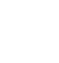 НОВООДЕСЬКА МІСЬКА РАДАМИКОЛАЇВСЬКОЇ ОБЛАСТІР І Ш Е Н Н ЯВідповідно до статті 26 Закону України “Про місцеве самоврядування в Україні”,  розглянувши звернення т.в.о. головного лікаря КНП «Новоодеська БЛ» НМР Мичка В.М. про отримання дозволу на списання рентген апарату РУМ-20 на підставі Акту обстеження основних засобів (технічного висновку) №1314/16 про непридатність обладнання (приладів) до подальшої експлуатації від 25.10.2023 року, виданого ТОВ «УКРСЕРВІС М», міськa радaВИРІШИЛА:Дати дозвіл Комунальному некомерційному підприємству «Новоодеська багатопрофільна лікарня» Новоодеської міської ради на зняття з балансу та списання рентген апарату РУМ-20 1986 року випуску, заводський номер 610374, інвентарний номер 10470540, балансовою вартістю 190 310,00 грн., залишкова вартість якого cтановить 1 102,00 грн.2. Доручити КНП «Новоодеська БЛ» Новоодеської міської ради (Вадим МИЧКО) провести процедуру списання основних засобів з балансу згідно чинного законодавства.3.  Контроль за виконанням даного рішення покласти на постійну комісію міської ради з питань комунальної власності, благоустрою та інвестицій.Міський голова			                                 Олександр ПОЛЯКОВВід 02.11.2023 р. № 1м. Нова Одеса         XХІХ позачергова сесія восьмого скликанняПро надання дозволу КНП «Новоодеська багатопрофільна лікарня» на списання комунального майна